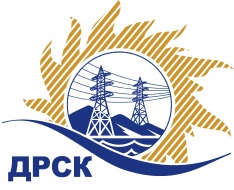 Акционерное Общество«Дальневосточная распределительная сетевая  компания»Протокол № 210/УТПиР-ВПзаседания закупочной комиссии по выбору победителя по открытому запросу предложений на право заключения договора на выполнение работ «Реконструкция ВЛ 35 кВ Бурейск-Родионовка, филиал "АЭС" закупка № 165  раздел 2.2.1.  ГКПЗ 2016ПРИСУТСТВОВАЛИ: члены постоянно действующей Закупочной комиссии АО «ДРСК»  2-го уровня.ВОПРОСЫ, ВЫНОСИМЫЕ НА РАССМОТРЕНИЕ ЗАКУПОЧНОЙ КОМИССИИ: Об утверждении результатов процедуры переторжки.Об итоговой ранжировке заявок УчастниковО выборе победителя запроса предложенийРЕШИЛИ:По вопросу № 1Признать процедуру переторжки состоявшейся.Утвердить окончательные цены заявок участников.По вопросу № 2Утвердить итоговую ранжировку заявок УчастниковПо вопросу № 3Признать Победителем открытого запроса предложений на право заключения договора   на выполнение работ закупкам 165  «Реконструкция ВЛ 35 кВ Бурейск-Родионовка, филиал "АЭС"» участника, занявшего первое место в итоговой ранжировке по степени предпочтительности для заказчика: ООО "Спецсети" (675000, Россия, Амурская обл., г. Благовещенск, ул. Горького, д. 300, оф. 35) на условиях: стоимость предложения 13 128 910,00 руб. без НДС (15 492 113,80  руб. с учетом НДС). Срок выполнения работ: с момента заключения договора по 31 декабря 2016 г. Условия оплаты:  в течение 30 (тридцати)  календарных  дней с момента подписания актов выполненных работ, на основании подписанных Подрядчиком счетов- фактур. Гарантийный срок нормальной эксплуатации объекта (без аварий, нарушения технологических параметров его работы, работы в пределах проектных параметров и режимов) и работ устанавливается 60 (шестьдесят) с момента сдачи Объекта в эксплуатацию. Гарантийный срок на поставляемые Подрядчиком оборудование и материалы устанавливается с момента сдачи Объекта в эксплуатацию и составляет не менее 60 (шестидесяти) месяцев, если  иное не установлено заводом изготовителем. Настоящая заявка  имеет правовой статус оферты и  действует до 31 марта 2016 г.Ирдуганова И.Н.397-147irduganova-in@drsk.ruг. БлаговещенскЕИС №31503067315г. БлаговещенскЕИС №31503067315«24» февраля  2016«24» февраля  2016№п/пНаименование Участника закупки и его адресОбщая цена заявки до переторжки, руб. без НДСОбщая цена заявки после переторжки, руб. без НДС1ООО ФСК "Энергосоюз" (675007 Амурской области г. Благовещенск ул. Нагорная ,20/2 а/я 18;)16 095 000,0015 199 995,002АО «ВСЭСС» (Россия, г. Хабаровск, ул. Тихоокеанская, 165, 680042)16 216 552,89 15 894 613,913ООО "ЭнергоМакс" (675000, Россия, Амурская обл., г. Благовещенск, ул. Больничная, д. 62)16 050 000,0016 050 000,00 4ООО "Спецсети" (675000, Россия, Амурская обл., г. Благовещенск, ул. Горького, д. 300, оф. 35)17 068 016,00 13 128 910,005ОАО "Электросетьсервис ЕНЭС" (142408, Россия, Московская область, г. Ногинск, ул. Парковая, дом 1, строение 1.)17 100 989,0015 000 000,00Место в итоговой ранжировкеНаименование и адрес участникаЦена заявки до переторжки без НДС, руб.Окончательная цена заявки без НДС, руб.1 местоООО "Спецсети" (675000, Россия, Амурская обл., г. Благовещенск, ул. Горького, д. 300, оф. 35)17 068 016,00 13 128 910,002 местоОАО "Электросетьсервис ЕНЭС" (142408, Россия, Московская область, г. Ногинск, ул. Парковая, дом 1, строение 1.)17 100 989,0015 000 000,003 местоООО ФСК "Энергосоюз" (675007 Амурской области г. Благовещенск ул. Нагорная ,20/2 а/я 18;)16 095 000,0015 199 995,004 местоАО «ВСЭСС» (Россия, г. Хабаровск, ул. Тихоокеанская, 165, 680042)16 216 552,89 15 894 613,915 местоООО "ЭнергоМакс" (675000, Россия, Амурская обл., г. Благовещенск, ул. Больничная, д. 62)16 050 000,0016 050 000,00Ответственный секретарь Закупочной комиссии: Елисеева М.Г. _____________________________